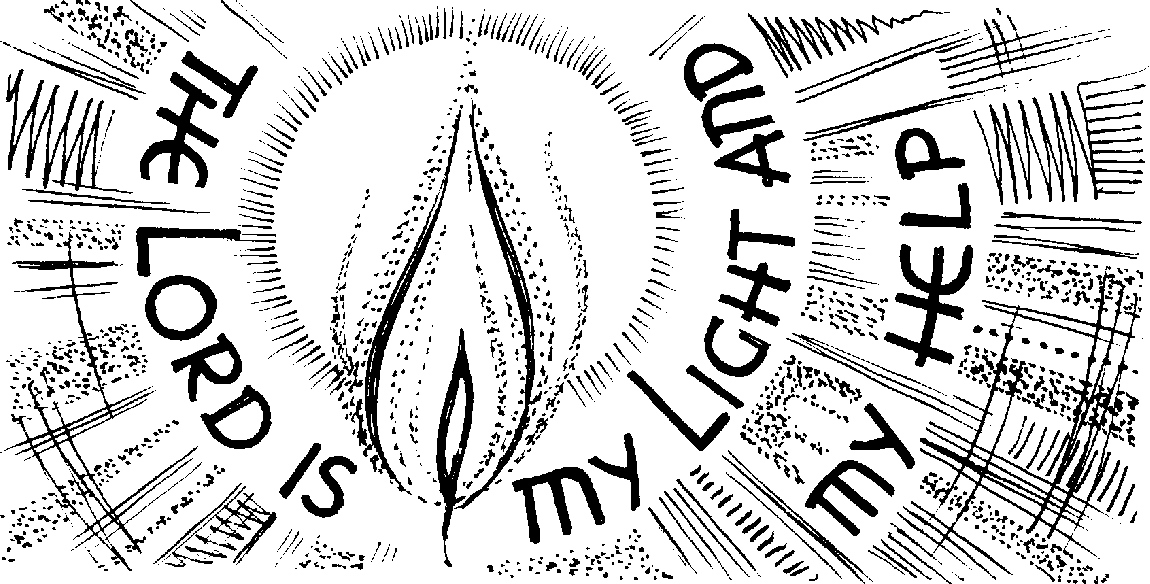 GATEWAY PROJECT UPDATE - the most urgent requirements currently are: milk, coffee, tea bags, tinned meat and Carrier Bags for Life, plus any other food of any kind including, at the moment, perishables. They constantly need toiletries.Don't forget the collection point in the Co-op. Thank you.GATEWAY PROJECT UPDATE - the most urgent requirements currently are: milk, coffee, tea bags, tinned meat and Carrier Bags for Life, plus any other food of any kind including, at the moment, perishables. They constantly need toiletries.Don't forget the collection point in the Co-op. Thank you.Please leave items for the Women's Refuge in St. Andrew's choir vestry during the last week of the month. In September ladies’ clothes, toiletries, toilet and kitchen rolls, washing powder, babies feeding bottles, babies food, dummies, bibs, nappies and wipes will be much appreciated. Looking forward to October items requested are: bedding including pillows, towels, nappies, wipes and non-perishable food items.Please leave items for the Women's Refuge in St. Andrew's choir vestry during the last week of the month. In September ladies’ clothes, toiletries, toilet and kitchen rolls, washing powder, babies feeding bottles, babies food, dummies, bibs, nappies and wipes will be much appreciated. Looking forward to October items requested are: bedding including pillows, towels, nappies, wipes and non-perishable food items.Dates for the Diary in September:Dates for the Diary in September:Wed 27thCoffee Morning, St Mary’s Hall, 10am-12 noon.Wed 27thMessy Church Planning, 4pm St Andrew’s.Thu 28thHouse Group, 10am, 2 Adam Way.Sat 30thMen's Fellowship Breakfast, 8.30am,St Catherine’s Hall.Our annual Parish Day this year will be on 14th October at St Andrew's: put the date in your diary now! A chance for everyone to come together to reflect on the life of our Parish and our Churches.Our annual Parish Day this year will be on 14th October at St Andrew's: put the date in your diary now! A chance for everyone to come together to reflect on the life of our Parish and our Churches.Hold the date for St Mary’s Crazy Casino Night, Saturday 7th October, 7.30pm, Runwell Village Hall, £10 including supper and raffle tickets.Hold the date for St Mary’s Crazy Casino Night, Saturday 7th October, 7.30pm, Runwell Village Hall, £10 including supper and raffle tickets.For Weekly Notices and Website: Linda Boar, 07917 556783, linda.boar@yahoo.co ukFor Weekly Notices and Website: Linda Boar, 07917 556783, linda.boar@yahoo.co ukNew material is welcome by Jo for the Parish Magazine, delfgou@live.co.ukNew material is welcome by Jo for the Parish Magazine, delfgou@live.co.ukWe are on Facebook at https://www.facebook.com/groups/Wickford.Runwell and on the internet at http://wickfordandrunwellparish.org.uk/index.phpWe are on Facebook at https://www.facebook.com/groups/Wickford.Runwell and on the internet at http://wickfordandrunwellparish.org.uk/index.phpWickford and Runwell Team MinistryWickford and Runwell Team Ministry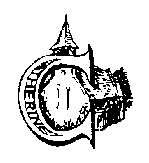 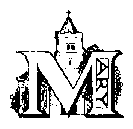 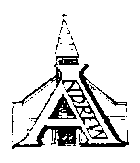 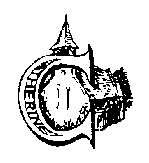 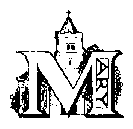 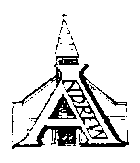 17th September 201717th September 201714th Sunday after Trinity14th Sunday after TrinityTodayHealing Eucharist, 6.30pm, St Andrew’sWed 20thMothers’ Union, 'Teach us to Sit Still' with Jo, 7.30pm St Catherine’s HallWed 20thPCC St Mary’s, 8pm, following Eucharist at 7.30pmThu 21stPrayer & Meditation, 2pm St Catherine’sNext Sun 24thChoral Evensong, 6.30pm, St Catherine’sA question from today’s gospel:Were you surprised by the story Jesus told? How many times do you hope to forgive?A question from today’s gospel:Were you surprised by the story Jesus told? How many times do you hope to forgive?Gateway - see back page for the latest requirements for our local foodbank.Gateway - see back page for the latest requirements for our local foodbank.An induction loop is provided in all three churches for the benefit of hearing aid users. To use please switch your hearing aid to ‘T’.An induction loop is provided in all three churches for the benefit of hearing aid users. To use please switch your hearing aid to ‘T’.